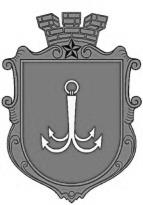                           ОДЕСЬКА МІСЬКА РАДА                                      ПОСТІЙНА КОМІСІЯЗ ПИТАНЬ ЖИТЛОВО – КОМУНАЛЬНОГО ГОСПОДАРСТВА ________________№_________________на №______________від______________ПРОТОКОЛзасідання постійної комісії20 травня 2022 року, 10:00Мала зала (вул. Косовська 2-Д)ПРИСУТНІ:Голова комісії – Олександр Іваницький.Секретар комісії – Олексій Асауленко.Члени комісії: Олександр Авдєєв, Олександр Шеремет.Заступник директора Департаменту міського господарства Одеської міської ради – Олена Пятаєва.Заступник директора Департаменту міського господарства Одеської міської ради – Анатолій Козлов.В.о. начальника юридичного відділу Департаменту міського господарства Одеської міської ради – Максим Бажора.Директор Комунального підприємства «Теплопостачання міста Одеси» – Ганна Позднякова.Директор Комунального підприємства ЕМЗО «Одесміськсвітло» – Олександр Прокопець.Директор Комунального підприємства «Одеське електротехнічне експлуатаційно-монтажне підприємство» – Олег Плешко.Директор Комунального підприємства  «Сервісний центр» – Олександр Барбул.В.о. директора Комунального підприємства «Міськзелентрест» – Віталій Раскидний.Директор Комунального підприємства «Міські дороги» – Вадим Тодійчук.Директор Комунального підприємства «Агентство програм розвитку Одеси» – Вячеслав Теплицький.Директор Комунального підприємства «Одесміськелектротранс» – Наталія Колесніченко.Помічники депутатів Одеської міської ради.ПОРЯДОК ДЕННИЙ1.	Про результати опалювального сезону 2021 – 2022 рр. та про хід підготовки до опалювального сезону 2022 – 2023 рр.2.	Про фінансовий стан та виконання планів розвитку Комунальних підприємств Департаменту міського господарства Одеської міської ради («Теплопостачання міста Одеси»; ЕМЗО «Одесміськсвітло»; «Одеське електротехнічне експлуатаційно-монтажне підприємство»; «Сервісний центр»; «Міськзелентрест»; «Міські дороги»; «Одескомунтранс»; «Агентство програм розвитку Одеси»; «Одесміськелектротранс»).3.	Про проєкт рішення Одеської міської ради «Про надання згоди на передачу з державної до комунальної власності територіальної громади м. Одеси квартир, що передаються від Управління Державної служби спеціального зв’язку та захисту інформації України в Одеській області».1.	СЛУХАЛИ: інформацію Ганни Позднякової про результати опалювального сезону 2021 – 2022 рр., про хід підготовки до опалювального сезону 2022 – 2023 рр. та щодо фінансово-господарської діяльності комунального підприємства.ВИСТУПИЛИ: Олександр Іваницький.ВИСНОВКИ ТА РЕКОМЕНДАЦІЇ КОМІСІЇ:Висновків та рекомендацій постійною комісією не приймалось. 2.	СЛУХАЛИ: інформацію Олени Пятаєвої щодо фінансового стану комунальних підприємств, виконання планів розвитку комунальними підприємствами та інформацію про наявні проблемні питання. Додаткову інформацію надали представники комунальних підприємств.ВИСТУПИЛИ: Олександр Іваницький, Олексій Асауленко, Олександр Шеремет.ВИСНОВКИ ТА РЕКОМЕНДАЦІЇ КОМІСІЇ:Висновків та рекомендацій постійною комісією не приймалось. 3.	СЛУХАЛИ: інформацію Максима Бажори щодо проєкту рішення Одеської міської ради «Про надання згоди на передачу з державної до комунальної власності територіальної громади м. Одеси квартир, що передаються від Управління Державної служби спеціального зв’язку та захисту інформації України в Одеській області» (лист Департаменту міського господарства Одеської міської ради від 17.05.2022р. № 01-66/281вих додається).ВИСТУПИЛИ: Олександр Іваницький, Олександр Шеремет.ВИСНОВКИ ТА РЕКОМЕНДАЦІЇ КОМІСІЇ:Рекомендувати до розгляду проєкт рішення «Про надання згоди на передачу з державної до комунальної власності територіальної громади м. Одеси квартир, що передаються від Управління Державної служби спеціального зв’язку та захисту інформації України в Одеській області» та доручити Департаменту міського господарства Одеської міської ради завізувати зазначений проєкт рішення відповідно до вимог Регламенту Одеської міської ради VIIІ скликання.РЕЗУЛЬТАТ ГОЛОСУВАННЯ:«за» - 4; «проти» - 0; «утримались» - 0; «не голосували» - 0«відсутні» - 2 (Віктор Наумчак, Олександр Едельман)Рішення прийнятоГолова комісії						Олександр ІВАНИЦЬКИЙ Секретар комісії 						Олексій АСАУЛЕНКОпл. Думська, 1, м. Одеса, 65026, Україна